NRDB15 	CLOCKRADIOPicture 1: Front view 40 degrees with a set time 12:08 + set alarm and DAB playing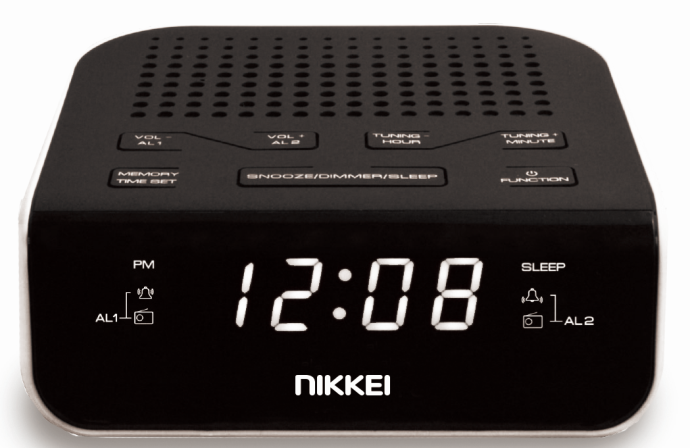 Picture 2: Front right perspective 40 degrees with a set time  12:08+ set alarm and DAB playing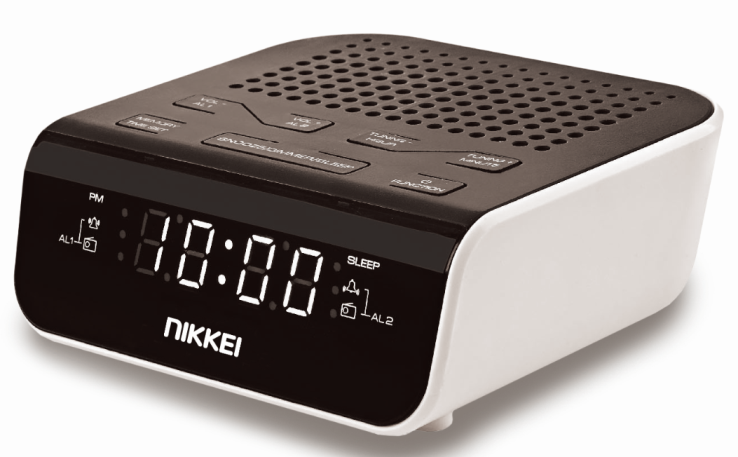 Picture 3: Front left perspective 40 degrees with a set time 12:08 + set alarm and DAB playing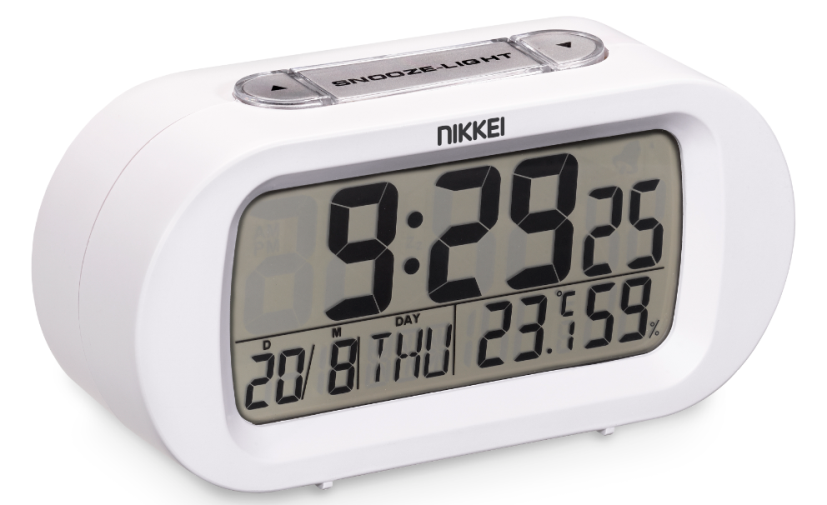 Pic ture 4: Top view with folded antenna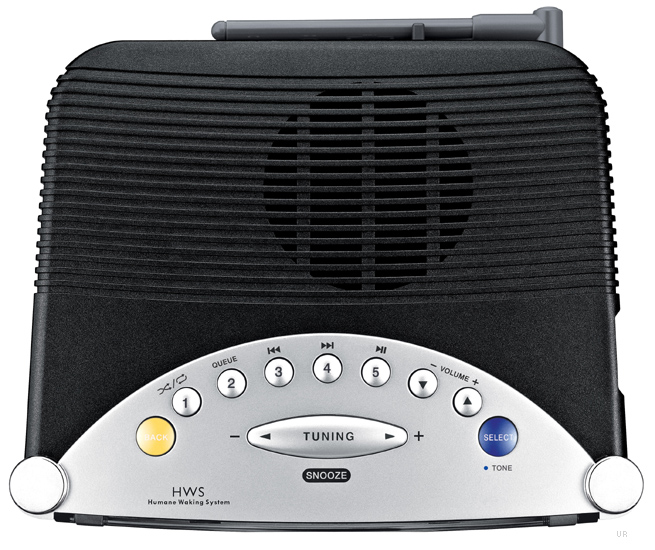 NPR450	RADIO Picture 1: Front view 40 degrees with radio playing and alarm set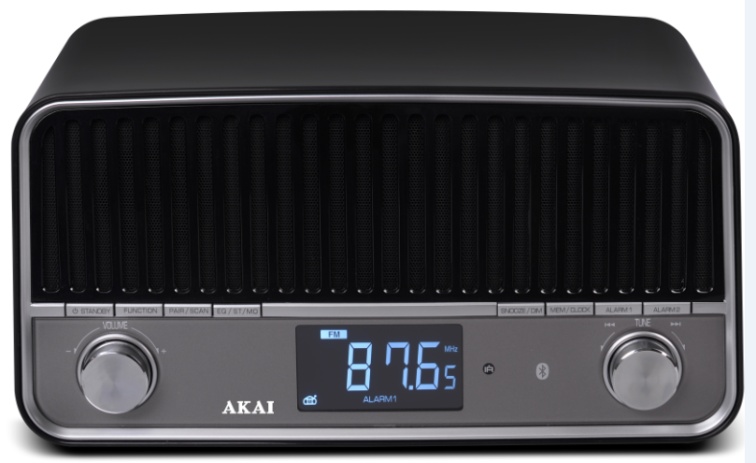 Picture 2: Front view with radio playing and alarm set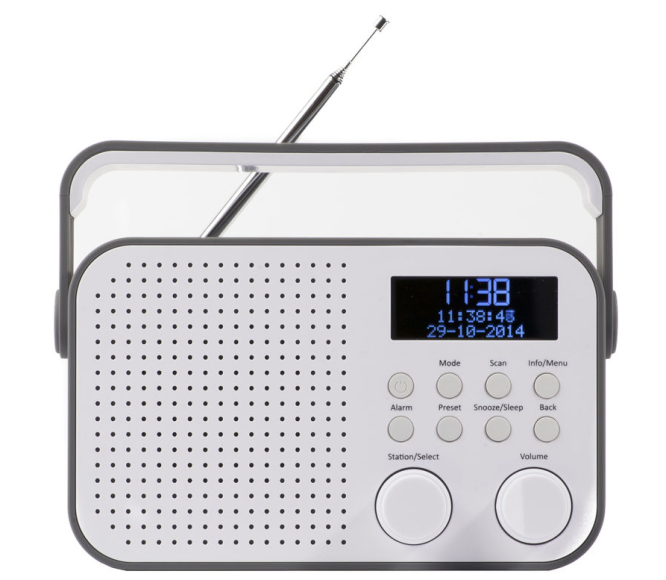 Picture 3: Front right perspective 40degrees with radio playing and alarm set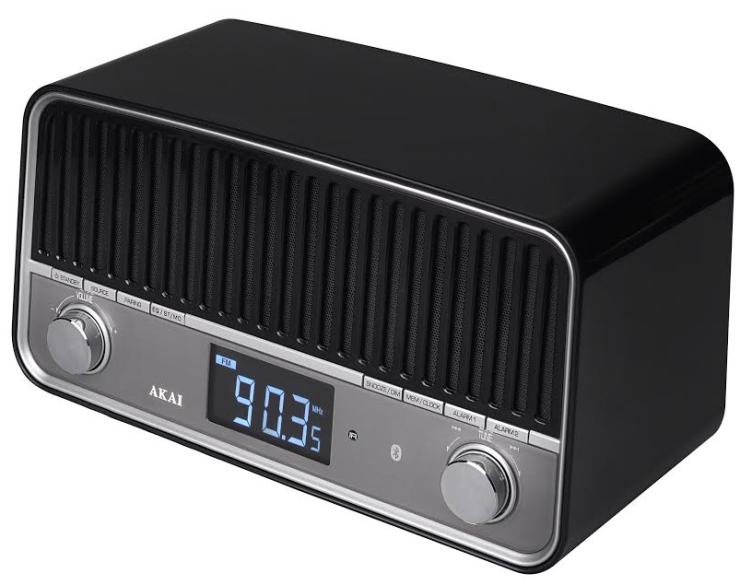 Picture 4: Front left perspective 40 degrees with radio playing and alarm set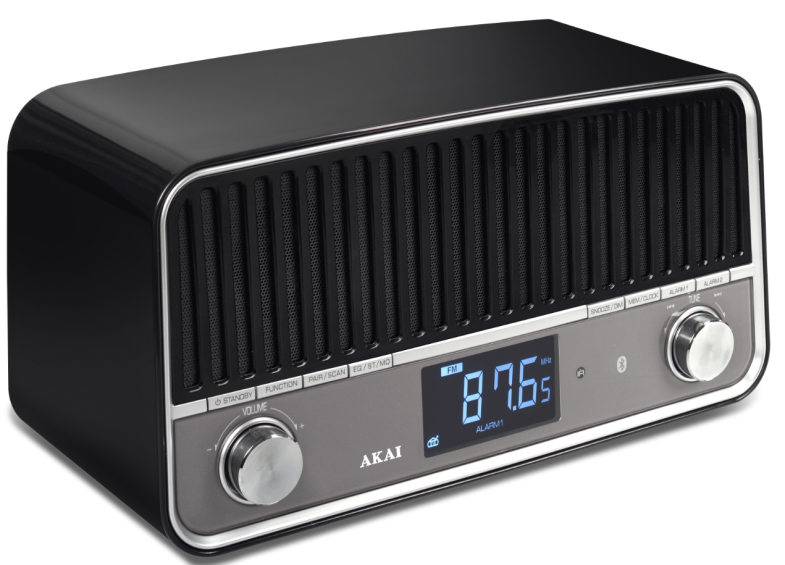 Picture 5: Back (so all connections are shown)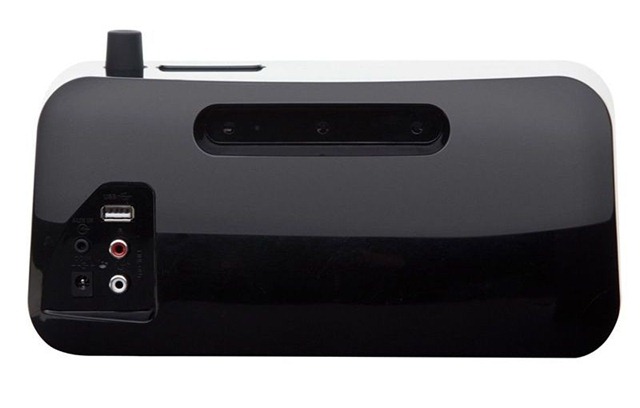 ND220H	DVD-PLAYER	Picture 1: Front view 40 degrees with a DVD playing (so show active display, not 00:00)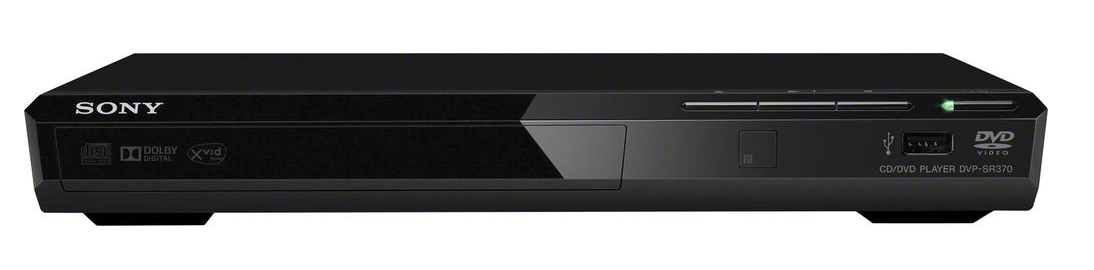 Picture 2: Front right perspective with DVD playing (so show active display, not 00:00)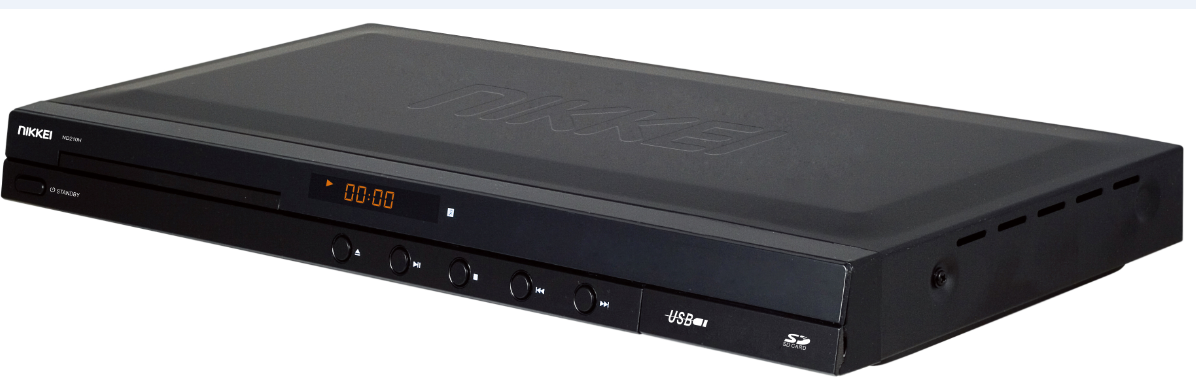 Picture 3: Front right perspective with open DVD door (and placed DVD, display shows “open”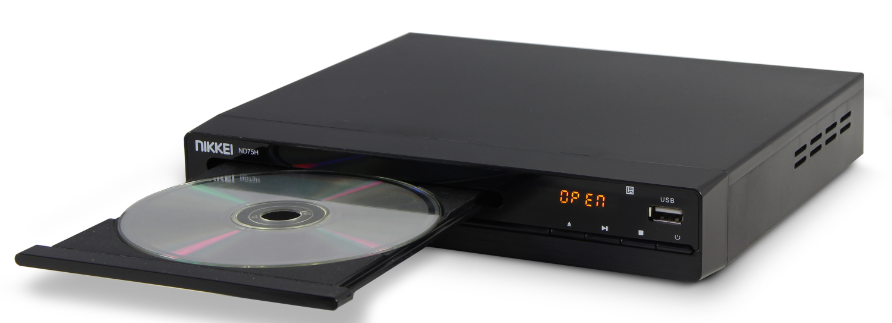 Front left perspective with DVD playing (so show active display, not 00:00)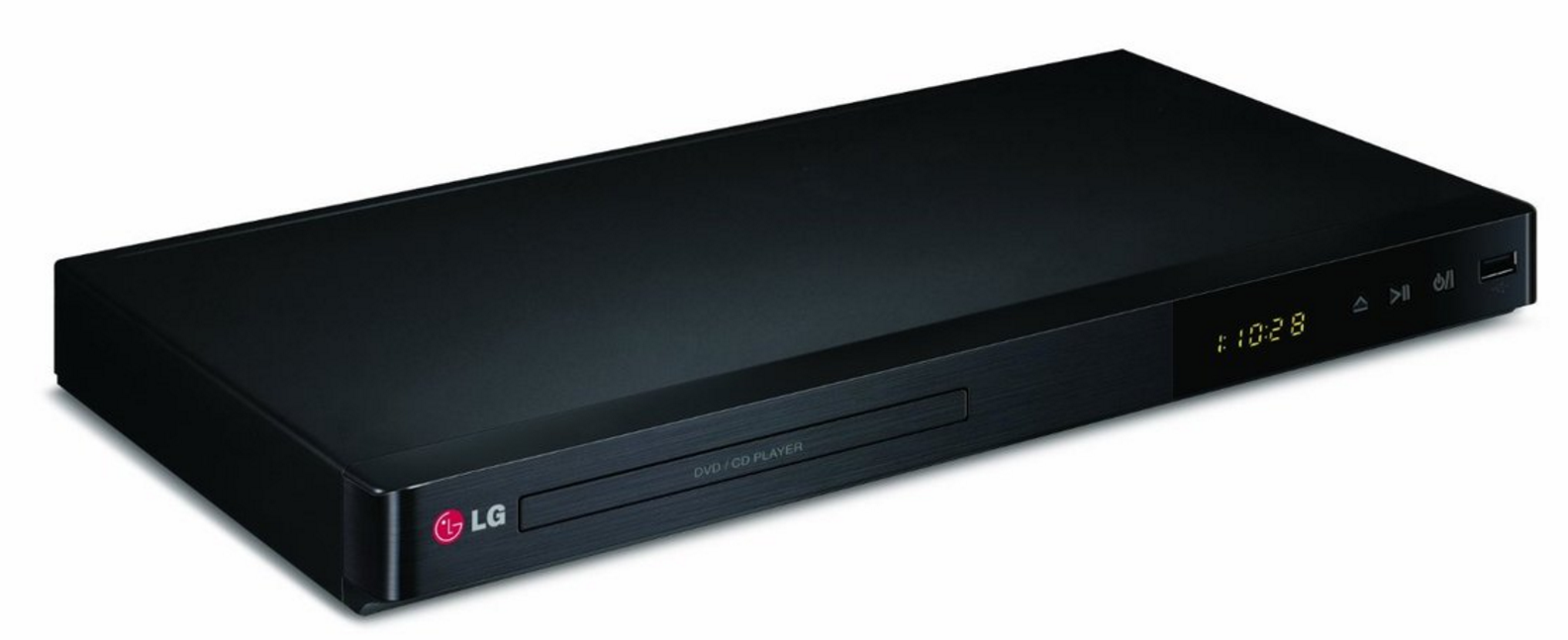 Picture 5: Back view so all the ports show	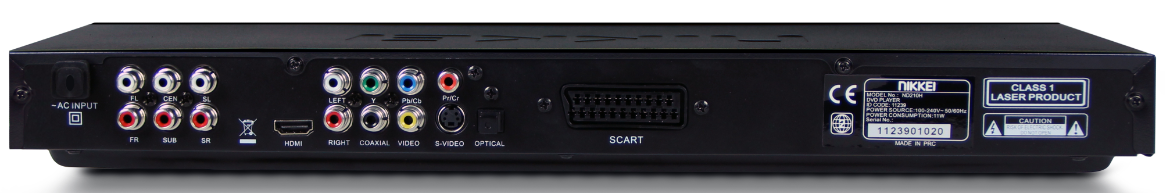 